NAME : JEAN 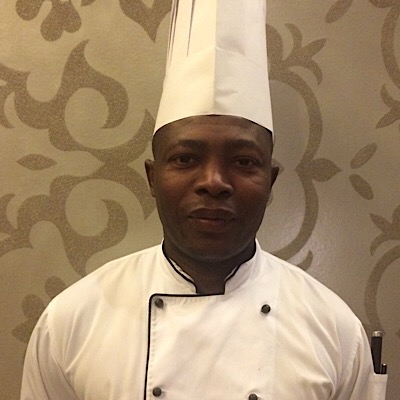 JEAN.365686@2freemail.com                                 COMMIS 1OBJECTIVES:A highly motivated and capable professional commis 1 with a real passion for preparing popular, healthy and nutritious meals. Having a hand on approach to all areas of kitchen and possessing excellent organizational skills and administrative skills. A quick learner who can effortlessly fit into an existing established environment, and also encourage junior staff to achieve their best when preparing meals.SUMARRY OF QUALIFICATIONSOver 7 years of experience as cook.Certified in international cooking, French, Greek, Lebanese…In depth knowledge of principal tools and equipment used in cooking.Ability to work with advance tools and equipment.Possess high level technical and troubleshooting abilities.Excellent communication skills in written and verbal English and French. Computer knowledge.Professional experienceJune 2014 SWBH ( SOUQ WAQIF BOUTIQUE HOTELS ) DOHA QATAR TILL DATE DutiesPreparing daily butchery for functions  Live cooking in breakfast station Looking after Ala Cart Receiving of stores Making monthly inventories Maintaining standard according to municipality laws.Cold kitchen in charge during shift work August 2006 to September 2013, RESTAURANT MEDITERRANEE DOUALA CAMEROON.Duties Preparing Ala Cart Doing production for functionsButchery for Ala Cart Worked in Ala Cart for both hot and cold section  ACHIEVEMENTSemployee of the month September 2008nominated as employee of the month November 2014 EDUCATIONAL BACKGROUNG 1992 : BEPC ( GCE Ordnary LEVEL Certificate )1997 : Certificate of Professional CookHOBBIESSport Reading MusicInternet